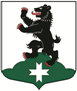 МУНИЦИПАЛЬНОЕ ОБРАЗОВАНИЕБУГРОВСКОЕ СЕЛЬСКОЕ ПОСЕЛЕНИЕВСЕВОЛОЖСКОГО МУНИЦИПАЛЬНОГО РАЙОНАЛЕНИНГРАДСКОЙ ОБЛАСТИСОВЕТ ДЕПУТАТОВРЕШЕНИЕ 17.02.2016                                                                                                        № 11      п. БугрыВ соответствии с Федеральным законом от 25.12.2008 № 273-ФЗ «О противодействии коррупции», Федеральным законом от 02.03.2007 № 25-ФЗ «О муниципальной службе в Российской Федерации», областным законом Ленинградской области от 11.03.2008 № 14-оз «О правовом регулировании муниципальной службы в Ленинградской области», во исполнение Указа Президента Российской Федерации от 22.12.2015 № 650 «О порядке сообщения лицами, замещающими отдельные государственные должности Российской Федерации, должности федеральной государственной службы, и иными лицами о возникновении личной заинтересованности при исполнении должностных обязанностей, которая приводит или может привести к конфликту интересов, и о внесении изменений в некоторые акты Президента Российской Федерации», советом депутатов муниципального образования «Бугровское сельское поселение» Всеволожского муниципального района Ленинградской области принято решение:Утвердить Положение о порядке сообщения муниципальнымислужащими муниципального образования «Бугровское сельское поселение» Всеволожского муниципального района Ленинградской области и лицами, замещающими муниципальные должности муниципального образования «Бугровское сельское поселение» Всеволожского муниципального района Ленинградской области, о возникновении личной заинтересованности при исполнении должностных обязанностей, которая приводит или может привести к конфликту интересов согласно приложению.Настоящее решение направить в уполномоченный орган – органисполнительной власти Ленинградской области, уполномоченный Правительством Ленинградской области на осуществление деятельности по организации и ведению регистра муниципальных нормативных правовых актов Ленинградской области, для внесения в федеральный регистр муниципальных нормативных правовых актов.Опубликовать решение в газете «Бугровский вестник» и разместитьна официальном сайте МО «Бугровское сельское поселение» Всеволожского муниципального района Ленинградской области.Настоящее решение вступает в силу после официальногоопубликования.Контроль за исполнением настоящего решения оставляю за собой.Глава  МО «Бугровское сельское поселение»                                         Г.И. ШороховПриложениек решению совета депутатовот 17.02.2016Положение о порядке сообщения муниципальными служащими муниципального образования «Бугровское сельское поселение» Всеволожского муниципального района  Ленинградской области и лицами, замещающими муниципальные должности муниципального образования «Бугровское сельское поселение» Всеволожского муниципального района  Ленинградской области, о возникновении личной заинтересованности при исполнении должностных обязанностей, которая приводит или может привести к конфликту интересов1. Настоящим Положением определяется порядок сообщения муниципальными служащими и лицами, замещающими муниципальные должности муниципального образования «Бугровское сельское поселение» Всеволожского муниципального района Ленинградской области о возникновении личной заинтересованности при исполнении должностных обязанностей, которая приводит или может привести к конфликту интересов.2. Муниципальные служащие и лица, замещающие муниципальные должности муниципального образования «Бугровское сельское поселение» Всеволожского муниципального района Ленинградской области (далее – муниципальное образование), обязаны, в соответствии с законодательством Российской Федерации о противодействии коррупции, сообщать о возникновении личной заинтересованности при исполнении должностных обязанностей, которая приводит или может привести к конфликту интересов, а также принимать меры по предотвращению или урегулированию конфликта интересов.Сообщение оформляется в письменной форме в виде уведомления о возникновении личной заинтересованности при исполнении должностных обязанностей, которая приводит или может привести к конфликту интересов (далее - уведомление).3. Уведомление составляется по форме согласно приложению.4. Глава администрации муниципального образования, муниципальные служащие аппарата совета депутатов муниципального образования, лица, замещающие муниципальные должности муниципального образования, направляют уведомление главе муниципального образования.5. Муниципальные служащие в администрации муниципального образования, направляют уведомление главе администрации муниципального образования.6. Уведомления, направленные главе муниципального образования, главе администрации муниципального образования  по решению указанных лиц могут быть переданы в комиссию по соблюдению требований к служебному поведению муниципальных служащих муниципального образования и урегулированию конфликта интересов.7. Уведомления, по которым принято решение в соответствии с 6  настоящего Положения, направляются должностному лицу органа местного самоуправления, осуществляющего кадровое делопроизводство, ответственному за работу по профилактике коррупционных и иных правонарушений, для осуществления предварительного рассмотрения уведомлений.8. Комиссия по соблюдению требований к служебному поведению муниципальных служащих муниципального образования и урегулированию конфликта интересов рассматривает уведомления и принимает по ним решения в порядке, установленном Положением о комиссии по соблюдению требований к служебному поведению муниципальных служащих муниципального образования и урегулированию конфликта интересов, утвержденным решением совета депутатов муниципального образования.Приложение к Положению о порядке сообщения …(отметка об ознакомлении)_______________________________(главе муниципального образования, главе администрации муниципального образования, _________________________(Ф.И.О.)от ________________________________________________________(Ф.И.О., замещаемая должность)УВЕДОМЛЕНИЕ
о возникновении личной заинтересованности
при исполнении должностных обязанностей,
которая приводит или может привести к конфликту интересовСообщаю о возникновении у меня личной заинтересованности при исполнении должностных обязанностей, которая приводит или может привести к конфликту интересов (нужное подчеркнуть).Обстоятельства, являющиеся основанием возникновения личной заинтересованности:
Должностные обязанности, на исполнение которых влияет или может повлиять личная заинтересованность: ___________________________________________________Предлагаемые меры по предотвращению или урегулированию конфликта интересов: ________________________________________________________________________Намереваюсь (не намереваюсь) лично присутствовать на заседании комиссии по соблюдению требований к служебному поведению муниципальных служащих муниципального образования «Бугровское сельское поселение» Всеволожского муниципального района Ленинградской области и урегулированию конфликта интересов при рассмотрении настоящего уведомления (нужное подчеркнуть).Об утверждении Положения о порядке сообщения муниципальными служащими муниципального образования и лицами, замещающими муниципальные должности муниципального образования, о возникновении личной заинтересованности при исполнении должностных обязанностей, которая приводит или может привести к конфликту интересов“”20г.(подпись лица, направляющего уведомление)(расшифровка подписи)